裏千家茶道部2022-2023年度　活動報告2022年4月に部員5名で始まり、現在は10名です。毎週木曜日に個人宅でお稽古をしました。＊10月1日ジェトロニューデリーの依頼により、国際交流基金にてお茶会を行いました。対象は日本語を勉強しているインド人学生たち約50名でした。Yahooウェブ新聞にも掲載されました。＊11月11日デリー市内のBlueBells International Schoolからの依頼で日本ミニキャンプの一環としてお茶会を行いました。参加者は20名でした。＊11月30日グレイターノイダのDPS（Delhi Public School)からの依頼で”日本の香り”という催しでお茶会を行いました。生徒数は20−30名でした。＊1月27日デリー市内のTagore International Schoolからの依頼で日本語教室の一環としてお茶会を行いました。生徒数は30名でした。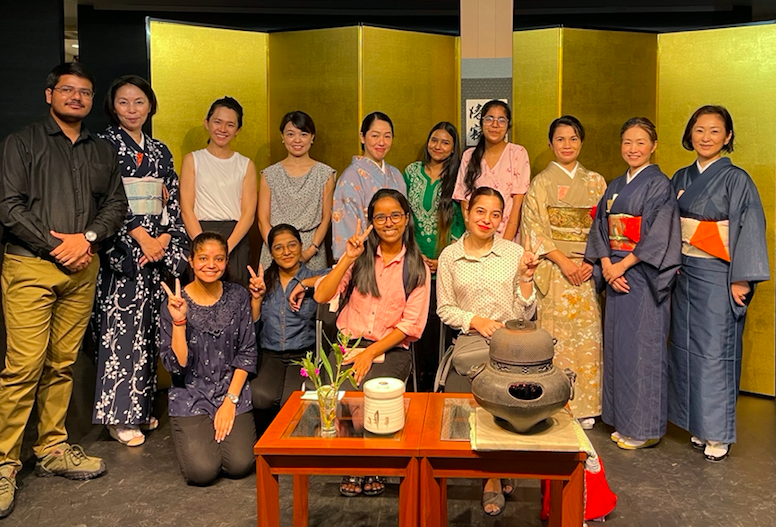 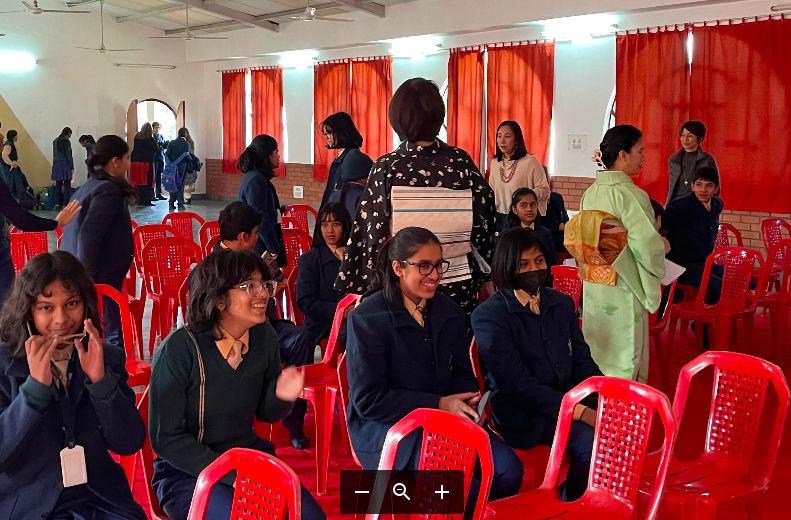 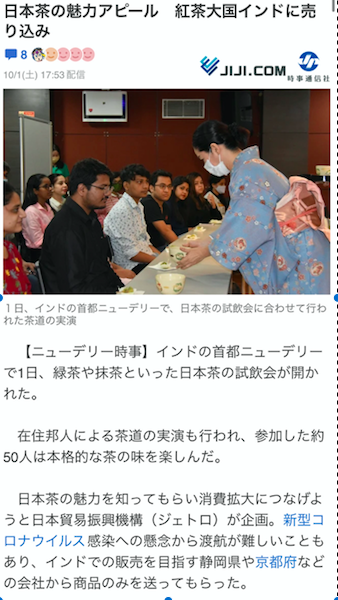 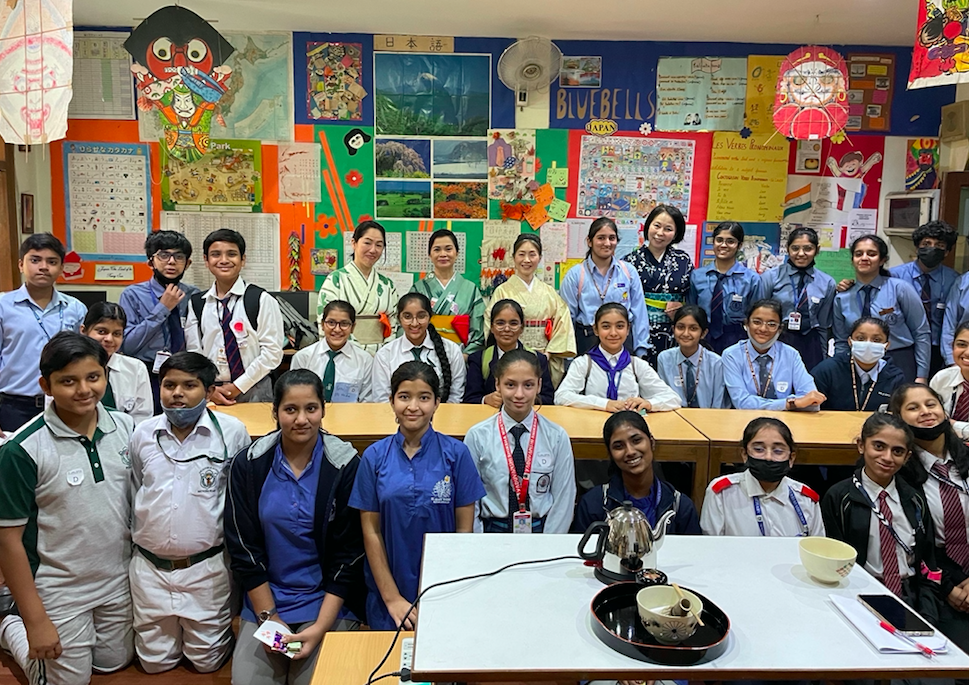 